พิธีพิจารณาความตั้งใจครั้งที่ 1(อาทิตย์ที่ 3 เทศกาลมหาพรต)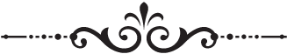 หลังจากบทเทศน์ พระสงฆ์เชิญคริสตชนและผู้ได้รับเลือกสรรขึ้นมามอบตัวไว้ในพระหัตถ์ของพระเป็นเจ้า ทุกคนภาวนาเงียบๆ สักครู่ (พระสงฆ์หันมาหาผู้ได้รับเลือกสรรและพูดเตือนใจว่า)พระสงฆ์	พวกเราทุกคนต้องการการกลับใจและการชำระจิตใจอยู่เสมอ ข้าพเจ้าสนับสนุนให้ผู้ได้รับเลือกสรรอุทิศตนเองแด่พระเป็นเจ้าอย่างสมบูรณ์(หลังจากนั้น พระสงฆ์ขอให้ผู้ได้รับเลือกคุกเข่าลงโดยกล่าวว่า)พระสงฆ์	ผู้ได้รับเลือกสรร เชิญคุกเข่าเพื่อสวดภาวนาเถิดบทภาวนาเพื่อผู้ได้รับเลือกสรร (ขณะสวดภาวนาเพื่อผู้ได้รับเลือกสรร พ่อแม่อุปถัมภ์วางมือบนบ่าของลูกอุปถัมภ์)พระสงฆ์ 	ให้เราภาวนาเพื่อผู้ได้รับเลือกซึ่งพระศาสนจักรเลือกด้วยความมั่นใจ ขอให้พวกเขาได้เตรียมตัวเองให้สมบูรณ์ เพื่อในวันฉลองปัสกาจะได้พบกับพระคริสตเจ้าในศีลศักดิ์สิทธิ์ผู้อ่าน 1 	เพื่อผู้ได้รับเลือกจะได้ไตร่ตรองพระวาจาของพระเจ้าในจิตใจ และซาบซึ้งในความหมายยิ่งวันยิ่งมากขึ้น ให้เราภาวนาทุกคน	โปรดสดับฟังเถิดพระเจ้าข้าผู้อ่าน 2 	เพื่อผู้ได้รับเลือกจะได้เรียนรู้เพื่อรู้จักพระคริสตเจ้า ผู้เสด็จมาช่วยผู้ที่หลงทางให้รอด ให้เราภาวนาผู้อ่าน 3 	เพื่อบุคคลที่สารภาพด้วยความสุภาพถ่อมตนว่าตนเองเป็น              คนบาป ให้เราภาวนาผู้อ่าน 4	เพื่อบุคคลที่ยอมปฏิเสธทุกสิ่งในชีวิตที่เป็นปฏิปักษ์กับพระคริสตเจ้าและทำให้พระองค์ไม่พอพระทัย ให้เราภาวนา ผู้อ่าน 5	เพื่อวอนขอพระจิตเจ้าช่วยให้ผู้รับเลือกสรรเอาชนะความอ่อนแอทั้งหลายอาศัยพระฤทธานุภาพของพระองค์ ให้เราภาวนาผู้อ่าน 6 	เพื่อวอนขอองค์พระจิตเจ้าสอนบรรดาผู้ได้รับเลือกสรรให้รู้จักพระเป็นเจ้ามากขึ้น และทุกสิ่งที่เป็นที่พอพระทัยพระองค์ ให้เราภาวนาผู้อ่าน 7	เพื่อครอบครัวของผู้เรียนคำสอนจะได้มีความไว้ใจในองค์พระคริสตเจ้า พบสันติและความศักดิ์สิทธิ์ในพระองค์ ให้เราภาวนาผู้อ่าน 8	เพื่อเราแต่ละคน จะได้มีการเปลี่ยนแปลงตนเองในการเตรียมตัวเพื่อวันปัสกาสวดภาวนาและพากเพียรในการทำความดี ให้เราภาวนาผู้อ่าน 9 	เพื่อโลกของเราและทุกคนที่อ่อนแอจะกลับเข้มแข็งขึ้น สิ่งใดที่ถูกทำลายจะได้รับการสร้างขึ้นใหม่ บุคคลที่หลงทางจะได้พบหนทางที่ถูกต้อง เพื่อได้รับการไถ่กู้ในองค์พระคริสตเจ้า ให้เราภาวนาบทภาวนาขับไล่ปีศาจ (พระสงฆ์หันหน้ามาทางผู้ได้รับเลือกสรรพร้อมกับยื่นมือออก ภาวนาว่า) พระสงฆ์	ให้เราภาวนาข้าแต่พระผู้เป็นเจ้าพระองค์ทรงส่งพระบุตรมากอบกู้ข้าพเจ้าทั้งหลายผู้เตรียมเป็นคริสตชนเหล่านี้ปรารถนาจะได้น้ำทรงชีวิตเหมือนชาวสะมาเรียบัดนี้เขาได้กลับใจหันมาหาพระวาจา ของพระคริสตเจ้าแล้วขอให้ยอมรับว่า ตนเป็นคนบาปและอ่อนแอขอโปรดอย่าให้เขามั่นใจในตนเองเกินไป และหลงกลปีศาจโปรดชำระเขาให้สะอาดบริสุทธิ์ จะได้เดินตามทางแห่งความรอดทั้งนี้ ขอพึ่งพระบารมีพระคริสตเจ้าของข้าพเจ้าทั้งหลายทุกคน		อาแมน(พระสงฆ์วางมือเหนือศีรษะผู้ได้รับเลือกแต่ละคน จากนั้นยื่นมือเหนือทุกคน ภาวนาว่า)พระสงฆ์	ข้าแต่พระเยซูเจ้าพระองค์ทรงเป็นธารน้ำทรงชีวิต ทรงเป็นอาจารย์ที่เขาแสวงหาเขาไม่กล้าอวดอ้างว่าตนเป็นผู้บริสุทธิ์ เพราะพระองค์ผู้เดียวทรงเป็นผู้ศักดิ์สิทธิ์บัดนี้เขาวางใจในพระองค์ จึงยอมรับว่าตนได้ทำผิดขอทรงช่วยเขาให้พ้นจากความอ่อนแอให้เขาได้ดื่มน้ำทรงชีวิตและมีสันติสุขขอพระบารมีจงคุ้มครองเขาให้พ้นจากจิตชั่วโปรดให้พระจิตนำเขาไปยังพระบิดา เขาจะได้นมัสการพระองค์ด้วยจริงใจพระองค์ผู้ทรงจำเริญและครองราชย์ตลอดนิรันดรทุกคน		อาแมนพิธีกร 		เชิญยืนเพื่อยืนยันความเชื่อของเราพร้อมกันพระสงฆ์	ข้าพเจ้าเชื่อในพระเจ้าหนึ่งเดียวสัตบุรุษ	พระบิดาผู้ทรงสรรพานุภาพ เนรมิตฟ้าดิน ทั้งสิ่งที่เห็นได้และเห็นไม่ได้พระสงฆ์	ข้าพเจ้าเชื่อในพระเยซูคริสตเจ้า พระบุตรหนึ่งเดียวของพระเจ้าสัตบุรุษ	ทรงบังเกิดจากพระบิดาก่อนกาลเวลาพระสงฆ์	ทรงเป็นพระเจ้าจากพระเจ้าสัตบุรุษ	ทรงเป็นองค์ความสว่างจากองค์ความสว่างพระสงฆ์	ทรงเป็นพระเจ้าแท้จากพระเจ้าแท้สัตบุรุษ	มิได้ถูกสร้างแต่ทรงบังเกิดร่วมพระธรรมชาติเดียวกับพระบิดาพระสงฆ์	อาศัยพระบุตรนี้ ทุกสิ่งได้รับการเนรมิตขึ้นมาสัตบุรุษ	เพราะเห็นแก่เรามนุษย์ เพื่อทรงช่วยเราให้รอด พระองค์จึงเสด็จจากสวรรค์พระสงฆ์	พระองค์ทรงรับสภาพมนุษย์ จากพระนางมารีย์พรหมจารี ด้วยพระอานุภาพของพระจิตเจ้าสัตบุรุษ	และทรงบังเกิดเป็นมนุษย์พระสงฆ์	สมัยปอนทิอัส ปิลาต พระองค์ทรงถูกตรึงกางเขนเพื่อเราสัตบุรุษ	พระองค์สิ้นพระชนม์และถูกฝังไว้พระสงฆ์	ทรงกลับคืนพระชนมชีพในวันที่สาม ตามความในพระคัมภีร์สัตบุรุษ	เสด็จสู่สวรรค์ประทับเบื้องขวาพระบิดาพระสงฆ์	พระองค์จะเสด็จมาอีกด้วยพระสิริรุ่งโรจน์เพื่อทรงพิพากษาผู้เป็นและผู้ตายสัตบุรุษ	รัชสมัยของพระองค์จะไม่สิ้นสุดพระสงฆ์	ข้าพเจ้าเชื่อในพระจิต พระเจ้าผู้ทรงบันดาลชีวิตสัตบุรุษ	ทรงเนื่องมาจากพระบิดาและพระบุตรพระสงฆ์	ทรงรับการถวายสักการะและพระสิริรุ่งโรจน์ร่วมกับพระบิดาและพระบุตรสัตบุรุษ	พระองค์ดำรัสทางประกาศกพระสงฆ์	ข้าพเจ้าเชื่อว่ามีพระศาสนจักรหนึ่งเดียว ศักดิ์สิทธิ์ สากลและสืบเนื่องจากอัครสาวกสัตบุรุษ	ข้าพเจ้าประกาศยืนยันว่า มีศีลล้างบาปหนึ่งเดียวเพื่อ อภัยบาปพระสงฆ์	ข้าพเจ้ารอวันที่ผู้ตายจะกลับคืนชีพสัตบุรุษ		และคอยชีวิตในโลกหน้า อาแมนพระสงฆ์	เชิญกลับไปโดยสวัสดิภาพ ขอพระเจ้าสถิตกับท่านเสมอผู้รับเลือกสรร		อาแมน